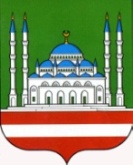 ДЕПАРТАМЕНТ КУЛЬТУРЫ МЭРИИ ГОРОДА ГРОЗНОГО   МУНИЦИПАЛЬНОЕ БЮДЖЕТНОЕ        УЧРЕЖДЕНИЕ «КУЛЬТУРНО-                          РАЗВЛЕКАТЕЛЬНЫЙ ЦЕНТР»                        г. ГРОЗНОГО      А.А. Кадырова пр., 39, г. Грозный, Чеченская Республика, 364021Тел.: (8712) 22-63-04http://krc-grozny.ru, e-mail: KRZ-777@mail.ruОКПО 66587389, ОГРН 1102031004415ИНН/КПП 2014004023/201401001   ______________№_______________   На №_________ от_______________СОЬЛЖА Г1АЛИН МЭРИНКУЛЬТУРИН ДЕПАРТАМЕНТСИНКЪЕРАМАН КУЛЬТУРНИЦЕНТР» СОЬЛЖА -Г1АЛИНМУНИЦИПАЛЬНИ БЮДЖЕТАН УЧРЕЖДЕНИСольжа-Г1ала, А.А.  Кадыровн ц1арах пр.,39,Нохчийн Республика, 364021Тел.: (8712) 22-63-04 http://krc-grozny.ru, e-mail: KRZ-777@mail.ruОКПО 66587389, ОГРН 1102031004415ИНН/КПП 2014002562/201401001                                                                                 Начальнику Департамента                                                                                 культуры Мэрии г. Грозногоdepkult@gmail.com Амаевой М. С-М.Отчето проделанной работеМБУ «Культурно-развлекательный центр» г. Грозногоза июнь 2020 г1 июня в 14:00 руководитель историко-краеведческого кружка МБУ «Культурно-развлекательный центр» г. Грозного Айна Гуданатова провела с учащимися онлайн-мероприятие, темой которого стала «История празднования Дня защиты детей». Помимо самой истории возникновения данного праздника на занятии была разобрана тема его актуальности и социальной значимости в современном обществе. (1 педагог, 6 детей) Число охвата-75.1 июня в 16:00 руководитель кружка изобразительного искусства МБУ «Культурно-развлекательный центр» г. Грозного Исаева Анжела провела онлайн-конкурс детских рисунков «Дети - цветы жизни». Данное мероприятие было приурочено ко Дню защиты детей и в нынешних условиях пандемии и самоизоляции позволило создать для юного поколения частичку праздничной атмосферы, чтобы эта праздничная дата не прошла незамеченной в сложившейся обстановке. (1 педагог, 5 детей) Число охвата-105.1 июня в 13:00 руководитель актерского мастерства МБУ Культурно-развлекательный центр г. Грозного, Шахбазова Джамиля совместно с воспитанниками кружка провела онлайн литературную композицию, приуроченную Дню защиты детей " Счастливые дети-счастливое будущее". В ходе вечера были зачитаны различные стихотворения о лете, о дружбе, о детях. (1 педагог, 7 детей) Число охвата-69.2 июня в13:00 состоялось дистанционное занятие хореографического кружка. В ходе занятия воспитанники кружка повторили пройденный материал. (1 педагог, 5 детей) Число охвата-119.5 июня в 14:00 состоялось дистанционное занятие вокального кружка. В ходе занятия воспитанники кружка вместе со своим руководителем провели распевки и выучили новую песню. (1 педагог, 4 детей) Число охвата-66.8 июня в 14:00 состоялось дистанционное занятие хореографического кружка. В ходе занятия воспитанники кружка показали финальные движения из Чеченского танца: сольный выход мальчика с девочкой в массовом танце и финальный выход парней из массового танца. (1 педагог, 8 детей) Число охвата-124.11 июня в 15:00 руководитель кружка изобразительного искусства МБУ «Культурно-развлекательный центр» г. Грозного Исаева Анжела провела Онлайн-выставку детских рисунков «Все краски России!». Данное мероприятие было приурочено ко Дню России. Родина для каждого человека — это родная природа, город, где родился и вырос. Традиции и быт народов России дети узнают через произведения литературы и живописи, посещение музеев, просмотр фильмов, игры и развлечения. Свои чувства дети передали в своих творческих работах.  Число охвата-124.12 июня в 16:00 руководитель актерского кружка МБУ «Культурно-развлекательный центр» г. Грозного Д.Шахбазова провела онлайн-встречу, посвященную   памяти Первого Президента Чеченской Республики, Герое России А.А.Кадырова». Ребята вспомнили некоторые факты из его жизни и деятельности, которые впоследствии стали важными вехами в истории чеченского народа. (1 педагог, 6 детей) Число охвата-70.15 июня в 16:00 руководитель актерского кружка МБУ «Культурно-развлекательный центр» г. Грозного Д.Шахбазова провела видеоурок со своими учениками. На этот раз, темой урока для ребят стала работа над эмоциями. (1 педагог, 6 детей) Число охвата-62.18 июня в 14:00 состоялось дистанционное занятие хореографического кружка МБУ «Культурно-развлекательный центр» г. Грозного. В ходе занятия воспитанники кружка провели работу над танцевальными движениями, (1 педагог, 5 детей) Число охвата-65.23 июня в 14:00 руководитель кружка по вокалу МБУ «Культурно-развлекательный центр» г. Грозного провела со своими учениками онлайн-встречу, в ходе которой были разобраны некоторые тонкости исполнения песен например композиции «Сан Даймохк». (1 педагог, 3 детей) Число охвата-65.25 июня в 14:00 руководитель кружка рисования МБУ «Культурно-развлекательный центр» г. Грозного Исаева А провела онлайн- конкурс рисунков по пропаганде ПДД «Я знаю правила дорожного движения». Участники отразили в своих работах знания ПДД. Число охвата-65.28 июня руководитель вокального кружка МБУ «Культурно-развлекательный центр» г. Грозного С.Медаева провела онлайн-беседу с учащимися кружка, темой которой стала «Целебные растения вокруг нас». Ребята узнали о полезных свойствах тех растений, которые растут в местности. (1 педагог, 4 детей) Число охвата-55.30 июня в 15:00 руководитель кружка хореографии провел дистанционное занятие с учащимися кружка. В рамках занятия была проведена работа по изучению элементов национального танца. (1 педагог, 4 детей) Число охвата-75.Внеплановые24 июня в 11:00 учащиеся актерского кружка МБУ «Культурно-развлекательный центр» г. Грозного Саидова Максалина и Басаева Мата приняли участие в праздничном концерте, посвященном Дню победы в Великой Отечественной войне, который состоялся в амфитеатре парка перед Департаментом культуры Мэрии г. Грозного. Они исполнили стихотворения, посвященные этой знаменательной дате. Участники- 4, зрители-15.25 июня 11:00 работники МБУ «Культурно-развлекательный центр» г. Грозного приняли участие в торжественной церемонии открытия Детской модельной библиотеки ЦБС г. Грозного. В ходе мероприятия, учащиеся актерского кружка МБУ «Культурно-развлекательный центр» г. Грозного Исаев Магомед и Басаева Мата прочитали стихотворения. Участники- 7, зрители-20.Всего в июне проведено: мероприятий-8, дистанционных занятий-6, в них приняли участие всего-75, из них дети-63, педагоги-12,Внеплановые- мер 2, в них участников-11, зрителей-35 челПубликации в Инстаграм-18.Директор	                                                                                           М.М.ХусаиновДадаева Марха Супаевна8(928)7831409krz-777@mail. ru